Αγαπητοί γονείς,σύμφωνα με το Π.Δ. 79/1-8-2017(ΦΕΚ Α΄, 109) άρθρο 11Α οι γονείς  και κηδεμόνες των μαθητών μας, που φοιτούν στο Ολοήμερο οφείλουν να επικαιροποιήσουν την εγγραφή των παιδιών τους εκ νέου.Παρακαλούμε επομένως, για την επικαιροποίηση της εγγραφής των μαθητών του Ολοημέρου σύμφωνα με την υπεύθυνη δήλωση, την οποία επιθυμούμε να επιστραφεί μέχρι  και την Παρασκευή  27/01/2023.Η Δ/ντρια του 2ου Δημοτικού Σχολείου Γλυφάδας                                                                      Χανιώτη ΜαρουσώΥΠΕΥΘΥΝΗ ΔΗΛΩΣΗΟ κάτωθι υπογεγραμμένος ………………………………..γονέας και κηδεμόνας του μαθητή ……………………………………….της…….τάξης του 2ου Δημ. Σχολείου Γλυφάδας δηλώνω υπεύθυνα ότιΕΠΙΚΑΙΡΟΠΟΙΩ                                        ΔΕΝ ΕΠΙΚΑΙΡΟΠΟΙΩ(εκδηλώνεται η επιθυμητή επιλογή) την εγγραφή μου του παιδιού μου στο Ολοήμερο, σύμφωνα με τα στοιχεία εγγραφής του σε αυτό.Ο/Η Δηλών / ούσα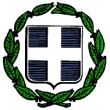 ΕΛΛΗΝΙΚΗ   ΔΗΜΟΚΡΑΤΙΑΥΠΟΥΡΓΕΙΟ ΠΑΙΔΕΙΑΣ, ΕΡΕΥΝΑΣ ΚΑΙ ΘΡΗΣΚΕΥΜΑΤΩΝΠΕΡΙΦ/ΚΗ  Δ/ΝΣΗ  Α/ΘΜΙΑΣ &  Β/ΘΜΙΑΣ ΕΚΠ/ΣΗΣ ΑΤΤΙΚΗΣΔΙΕΥΘΥΝΣΗ Π.Ε.  Δ΄ ΑΘΗΝΑΣ                  2ο Δημοτικό Σχολείο Γλυφάδας Γλυφάδα, 20/01/2023Αρ. Πρωτ.: 20Γλυφάδα, 20/01/2023Αρ. Πρωτ.: 20ΕΛΛΗΝΙΚΗ   ΔΗΜΟΚΡΑΤΙΑΥΠΟΥΡΓΕΙΟ ΠΑΙΔΕΙΑΣ, ΕΡΕΥΝΑΣ ΚΑΙ ΘΡΗΣΚΕΥΜΑΤΩΝΠΕΡΙΦ/ΚΗ  Δ/ΝΣΗ  Α/ΘΜΙΑΣ &  Β/ΘΜΙΑΣ ΕΚΠ/ΣΗΣ ΑΤΤΙΚΗΣΔΙΕΥΘΥΝΣΗ Π.Ε.  Δ΄ ΑΘΗΝΑΣ                  2ο Δημοτικό Σχολείο Γλυφάδας ΕΛΛΗΝΙΚΗ   ΔΗΜΟΚΡΑΤΙΑΥΠΟΥΡΓΕΙΟ ΠΑΙΔΕΙΑΣ, ΕΡΕΥΝΑΣ ΚΑΙ ΘΡΗΣΚΕΥΜΑΤΩΝΠΕΡΙΦ/ΚΗ  Δ/ΝΣΗ  Α/ΘΜΙΑΣ &  Β/ΘΜΙΑΣ ΕΚΠ/ΣΗΣ ΑΤΤΙΚΗΣΔΙΕΥΘΥΝΣΗ Π.Ε.  Δ΄ ΑΘΗΝΑΣ                  2ο Δημοτικό Σχολείο Γλυφάδας ΕΛΛΗΝΙΚΗ   ΔΗΜΟΚΡΑΤΙΑΥΠΟΥΡΓΕΙΟ ΠΑΙΔΕΙΑΣ, ΕΡΕΥΝΑΣ ΚΑΙ ΘΡΗΣΚΕΥΜΑΤΩΝΠΕΡΙΦ/ΚΗ  Δ/ΝΣΗ  Α/ΘΜΙΑΣ &  Β/ΘΜΙΑΣ ΕΚΠ/ΣΗΣ ΑΤΤΙΚΗΣΔΙΕΥΘΥΝΣΗ Π.Ε.  Δ΄ ΑΘΗΝΑΣ                  2ο Δημοτικό Σχολείο Γλυφάδας ΠΡΟΣ:Γονείς και κηδεμόνες των μαθητών του  ΟΛΟΗΜΕΡΟΥ του 2ου Δημοτικού Σχολείου Γλυφάδας.Γονείς και κηδεμόνες των μαθητών του  ΟΛΟΗΜΕΡΟΥ του 2ου Δημοτικού Σχολείου Γλυφάδας.ΠΡΟΣ:Γονείς και κηδεμόνες των μαθητών του  ΟΛΟΗΜΕΡΟΥ του 2ου Δημοτικού Σχολείου Γλυφάδας.Γονείς και κηδεμόνες των μαθητών του  ΟΛΟΗΜΕΡΟΥ του 2ου Δημοτικού Σχολείου Γλυφάδας.ΘΕΜΑ:«Επικαιροποίηση εγγραφής μαθητών Ολοημέρου»